GASTRONOMICKÉ AKCE VE ŠKOLNÍM ROCE 2023 -2024září 23		Staročeská kuchyněříjen 23		Halloween, Dušičky -  dýňové pokrmylistopad 23	Zvěřina, zabíjačka, Sv. Martinprosinec 23	Mikuláš, Vánoceleden 24		Recepty pro zahřátí únor 24		Vaříme bez lepkubřezen 24		Jarní a Velikonoční menuduben 24		Vegetariánské menukvěten 24		Valašská kuchyněčerven 24	Mezinárodní kuchyně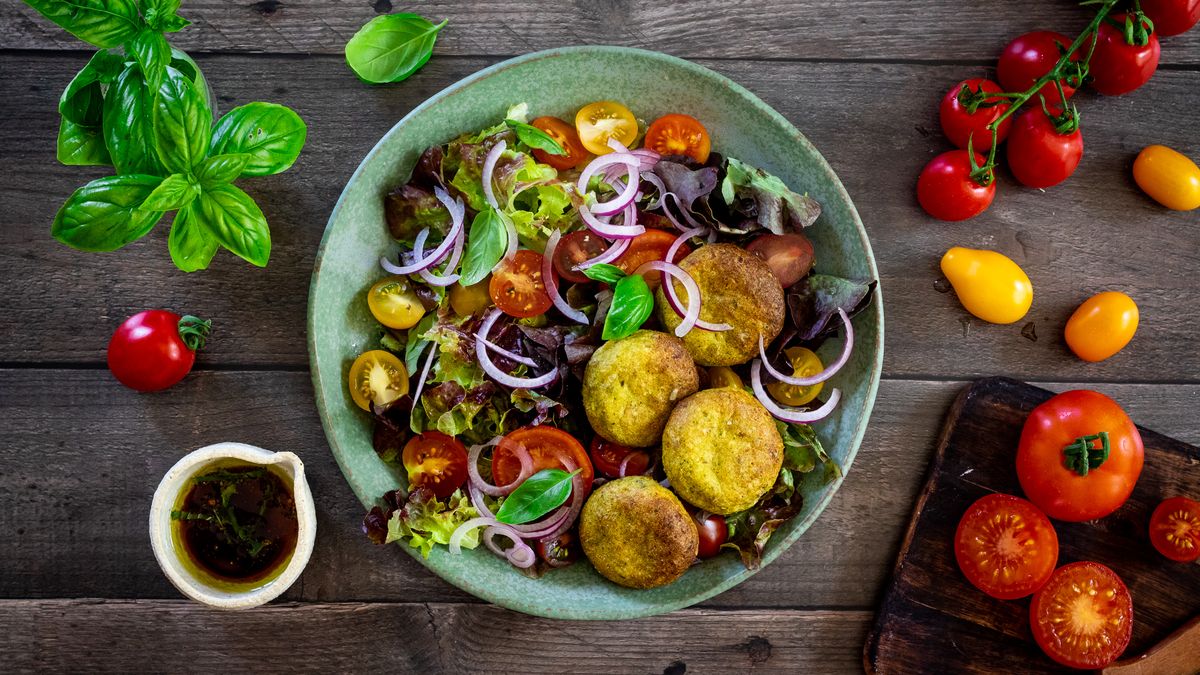 